Cumplimos 6 años¡y damos gracias a Dios por su compañía!Sábado 23 de noviembre, 19:30 hsConesa 2224 - Belgrano - CABAIglesia Evangélica Metodista Cristo reywww.imcristorey.orgIglesia Metodista Cristo Rey - Belgrano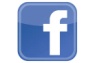 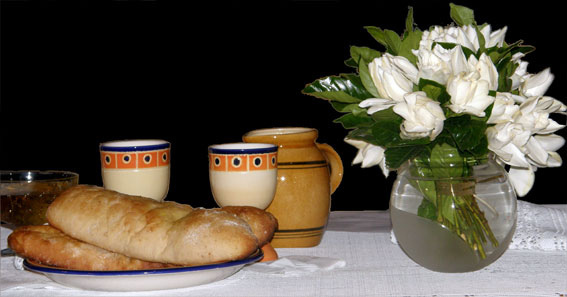 